江苏教育 通知公告 省教育厅关于公布首批省级一流本科课程认定结果的通知  http://jyt.jiangsu.gov.cn/art/2021/11/5/art_58960_10099571.html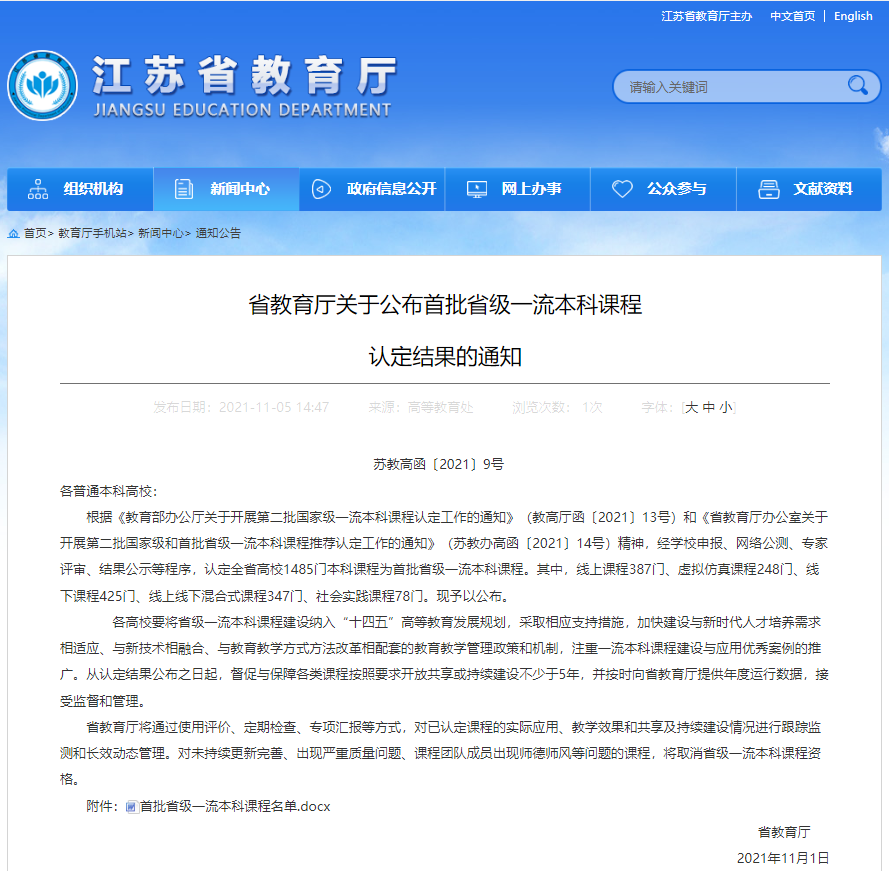 省教育厅关于公布首批省级一流本科课程认定结果的通知苏教高函〔2021〕9号各普通本科高校：根据《教育部办公厅关于开展第二批国家级一流本科课程认定工作的通知》（教高厅函〔2021〕13号）和《省教育厅办公室关于开展第二批国家级和首批省级一流本科课程推荐认定工作的通知》（苏教办高函〔2021〕14号）精神，经学校申报、网络公测、专家评审、结果公示等程序，认定全省高校1485门本科课程为首批省级一流本科课程。其中，线上课程387门、虚拟仿真课程248门、线下课程425门、线上线下混合式课程347门、社会实践课程78门。现予以公布。　　各高校要将省级一流本科课程建设纳入“十四五”高等教育发展规划，采取相应支持措施，加快建设与新时代人才培养需求相适应、与新技术相融合、与教育教学方式方法改革相配套的教育教学管理政策和机制，注重一流本科课程建设与应用优秀案例的推广。从认定结果公布之日起，督促与保障各类课程按照要求开放共享或持续建设不少于5年，并按时向省教育厅提供年度运行数据，接受监督和管理。省教育厅将通过使用评价、定期检查、专项汇报等方式，对已认定课程的实际应用、教学效果和共享及持续建设情况进行跟踪监测和长效动态管理。对未持续更新完善、出现严重质量问题、课程团队成员出现师德师风等问题的课程，将取消省级一流本科课程资格。附件：首批省级一流本科课程名单.docx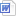 省教育厅     2021年11月1日附件  首批省级一流本科课程名单一、线上一流课程（387门）二、虚拟仿真实验教学一流课程（248门）三、线下一流课程（425门）四、线上线下混合式一流课程（347门）五、社会实践一流课程（78门）序号课程名称课程负责人课程团队其他主要成员主要建设单位主要开课平台179飞行器空气动力学闫再友       王江峰陆志良南京航空航天大学爱课程(中国大学MOOC)180航空发动机结构分析与设计宋迎东牛序铭 尤超 于国强南京航空航天大学爱课程(中国大学MOOC)181工程训练张  庆吕常魁 高珏 刘润 张文艺南京航空航天大学爱课程(中国大学MOOC)182现代工程图学陆凤霞刘苏 王静秋 陈旭玲 陈炳发南京航空航天大学爱课程(中国大学MOOC)183航空航天材料概论梁文萍王显峰 缪强 张平则 刘劲松南京航空航天大学爱课程(中国大学MOOC)184材料科学与工程基础（英文）冯晓梅Azhar Ali Haidry 汪涛南京航空航天大学爱课程(中国大学MOOC)序号课程名称课程负责人课程团队其他主要成员主要建设单位所属专业类106空间辐射效应与防护虚拟仿真实验陈金宝方美华 全荣辉 郭义盼 魏志勇南京航空航天大学地球物理学类107脑神经元网络电信号微电极采集与分析虚拟仿真实验钱志余李韪韬 高凡 杨雅敏 祝桥桥南京航空航天大学生物医学工程类108深空探测科学教育虚拟仿真实验陈卫东杨宇晓 郑峰婴 沈萍 张燕华南京航空航天大学教育学类109大型飞机结构振动特性虚拟仿真实验姜金辉何欢 陈国平 张方 王轲南京航空航天大学力学类110金属层状复合材料构件的制备与性能虚拟仿真实验陶杰沈一洲 陶海军 郭训忠 程诚南京航空航天大学材料类111航空发动机原理虚拟仿真教学实验徐惊雷葛宁 俞凯凯 杨荣菲 张鸿南京航空航天大学航空航天类112飞机机身壁板断裂力学虚拟仿真实验高存法严刚 汤剑飞 史治宇 郭树祥南京航空航天大学力学类113舰载机着舰纵向飞行控制律设计虚拟仿真实验江驹王新华 杨姗姗 夏静萍 张绍杰南京航空航天大学自动化类114应急物资航空运输相机决策与调度虚拟仿真实验朱建军沈洋 黄周春 欧阳林寒 邓晶南京航空航天大学管理类序号课程名称课程负责人课程团队其他主要成员主要建设单位195舞蹈杨莉莉路漫漫 李珊珊南京航空航天大学196直升机飞行力学陈仁良李攀 陆洋南京航空航天大学197工程弹性力学崔海涛刘小刚 刘璐璐 张宏建 高希光南京航空航天大学198电力电子技术阮新波陈杰 刘福鑫 陈新 肖岚南京航空航天大学199电子线路王成华刘伟强 胡志忠 洪峰 陈珂南京航空航天大学200机械制造技术左敦稳徐锋 黎向锋 张丹 赵国龙南京航空航天大学201航天工程概论陈金宝叶培建 贾山 蒯家伟 王宸南京航空航天大学202嵌入式系统原理及应用马维华薛善良 易畅言南京航空航天大学203工程力学（英文）I（1）王开福南京航空航天大学204材料科学基础陶  杰姚正军 沈一洲 魏东博 周金堂南京航空航天大学205飞机系统原理I李艳军顾铮 曹愈远南京航空航天大学206力学杨雁南兰秀风南京航空航天大学207系统工程导论周德群王群伟 章玲 张力菠 吴菲南京航空航天大学208质量管理与控制方志耕陈洪转 陶良彦南京航空航天大学209理解中国何  畏徐军 赵万忠 阙愚 康冲南京航空航天大学序号课程名称课程负责人课程团队其他主要成员主要建设单位133信号与系统黎  宁朱钢 吴迪 王旭东 时晨光南京航空航天大学134卫星通信井庆丰盛庆红南京航空航天大学135科技英语翻译徐智鑫王珺琳 王秀文 王瑞瑒南京航空航天大学136当代西方文化陈  博
徐以中信慧敏 梁道华南京航空航天大学137大学英语Ⅳ刘长江王素敏 陈向俊 何烨 李恩宁南京航空航天大学138创业基础蔡啟明王建玲 耿弘 王凌云 郇金宝南京航空航天大学139马克思主义基本原理概论王  岩邓伯军 徐地龙 孙卫卫 马杏苗南京航空航天大学140理论力学A陈建平唐静静 刘荣梅南京航空航天大学141材料力学A孙  伟范钦珊 张剑 李晨 李栋栋南京航空航天大学142土木工程结构抗风设计柯世堂王岩 张丽芳 任贺贺南京航空航天大学143计算方法王正盛胡志成 刘暤 娄兆伟 龚荣芳南京航空航天大学序号课程名称课程负责人课程团队其他主要成员主要建设单位40基本科研能力训练孙志刚于兵 张天宏 唐云冰 李亮南京航空航天大学